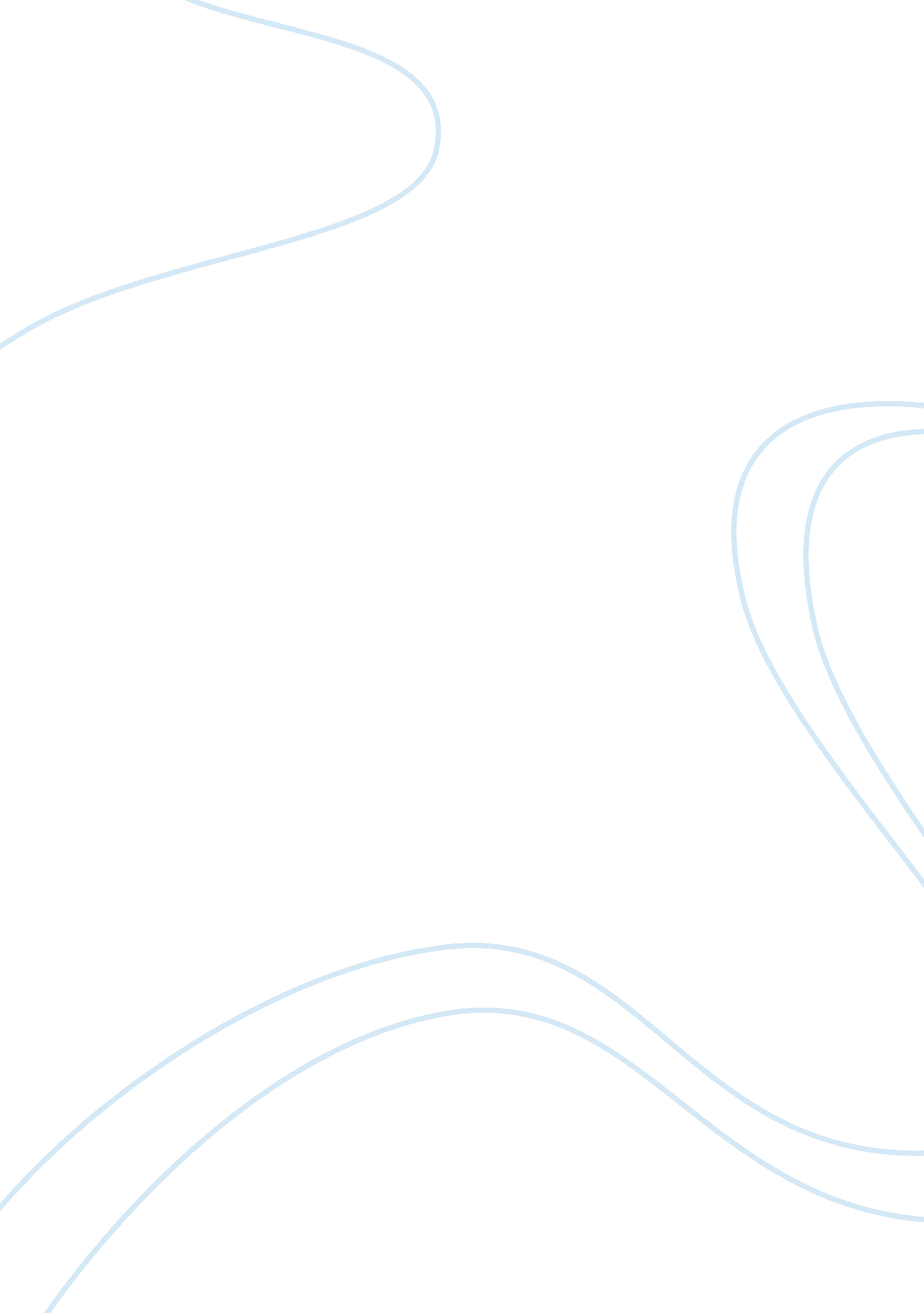 Preventing the spread of hpv health and social care essayHealth & Medicine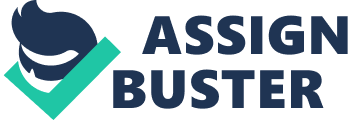 The Center for Disease Control and Prevention, or CDC, states, `` Genital human papillomavirus, or HPV, is the most common sexually familial infection '' ( What is HPV? ) . In fact, harmonizing to The American SocialHealthAssociation ( ASHA ) , `` 6 million new venereal HPV instances occur each twelvemonth, about 1/3 of all new Sexually Transmitted Disease ( STD ) infections '' ( Learn About HPV Fast Facts ) . Not merely does HPV infect the venereal countries of males and females, HPV can besides infect the oral cavity and pharynx. HPV can be contracted during vaginal and anal sex and may besides be passed on during unwritten sex and genital-to-genital contact. This means condom usage entirely does non protect an person against the disease. What is spoting about the disease is it can be passed from one person to the following even when the septic individual has no marks or symptoms. Furthermore, a individual can hold HPV even if several old ages have passed since he or she had sexual contact with an septic individual. `` Most septic individuals do non recognize they are infected or that they are go throughing the virus on to a sex spouse '' ( What is HPV? ) . In 2006, the pharmaceutical company Merck introduced Gardasil, a vaccinum to protect against four types of HPV. Harmonizing to the information found on the Gardasil web site, `` In misss and immature adult females ages 9-26, Gardasil protects against two types of HPV that cause cervical malignant neoplastic disease and two more that cause venereal warts. In male childs and immature work forces ages 9-26, it protects against venereal warts '' ( Gardasil ) . This vaccinum caused rather a contention as Merck has recommended that kids the age of 11 would be the most good group to have the vaccinum since they are most likely yet to be sexually active. Many parents have been uncomfortable with the thought of immunising their kid ( ren ) against what most see merely a sexually familial disease or infection ( STI ) . However, some provinces discussed doing it compulsory with Texas making so in 2007. While an person will have the full benefits of the vaccinum if inoculated before going sexually active, the vaccinum can still be effectual even if given after a individual becomes sexually active. Ideally, all 50 provinces will do the vaccinum mandatary. To guarantee these inoculations are being given, there is another group of persons that should be required to acquire the vaccinum or demo cogent evidence of holding received it. With so many college pupils sexually active and half of sexually active people transporting HPV it is imperative for persons come ining their first twelvemonth of college or university to demo cogent evidence of the Gardasil inoculation. When Gardasil was introduced, it proved effectual in forestalling two strains of HPV linked to cervical malignant neoplastic disease and two strains linked to venereal warts. Specifically, the promotional web site for Gardasil says, `` Gardasil is the lone HPV vaccinum that helps protect against four types of HPV. In misss and immature adult females ages 9-26, Gardasil helps protect against two types of HPV that cause about 75 % of cervical malignant neoplastic disease instances, and two more types that cause 90 % of venereal warts instances. '' The vaccinum is besides available to males. `` In male childs and immature work forces ages 9-26, Gardasil helps protect against 90 % of venereal warts instances '' ( What is Gardasil? ) When Gardasil was introduced, it was available merely to immature misss and adult females. This can make rather the societal shame on a immature adult female who wants to protect herself. It fundamentally puts the load of forestalling venereal warts on females. Now, adult females entirely do n't hold to keep the duty. In 2009, the Gardasil vaccinum became available to work forces. As Shobha Krishnan, M. D. points out in herinterviewwith the American Social Health Association ( ASHA ) , `` it 's good to include work forces in HPV vaccinum plans because making so means that HPV is n't seen as merely a adult female 's infection, so adult females entirely do n't bear all of the stigma '' ( The HPV Vaccine Controversy: Sexual activity, Cancer, God, and Politicss: An Interview With Shobha Krishnan, M. D. ) . Work force can have the exact same vaccinum that adult females do. This is highly of import because it is estimated that in the United States, each minute, there is a new instance of venereal warts. Two out of three people will acquire venereal warts after holding any sort of venereal contact with person infected. Genital warts, harmonizing to the CDC, normally appear as a little bump or group of bumps in the venereal country. They can be little or big, raised or level, or shaped like Brassica oleracea botrytis. Health attention suppliers can name warts by looking at the venereal country during an office visit. Warts can look within hebdomads or months after sexual contact with an septic spouse - even if the septic spouse has no marks of venereal warts. If left untreated, venereal warts might travel off, remain unchanged, or increase in size or figure. Rarely, these types of HPV can besides do warts in the pharynx - a status called perennial respiratory papillomastosis ( RRP ) . These warts can sometimes barricade the air passage, doing a gruff voice or troubled external respiration. It bears reiterating, an person does non hold to hold intercourse with an septic individual to acquire venereal warts because rubbers do non cover the full venereal country. In fact, because HPV is so common, it 's difficult to avoid wholly. If adult females and work forces come ining college who have n't received the vaccinum are required to make so, this could greatly diminish the figure of instances of venereal warts. The load of HPV should n't fall merely on adult females ; a good comparing to do would be the vaccinum versus unwritten preventives, or birth control pills. The side effects of Gardasil are truly no more inauspicious than those of birth control ( unwritten preventives ) . Harmonizing to ASHA, the CDC and FDA found the figure of blood coagulums in those who 've been vaccinated is approximately the same as found in those who take birth control pills, as is the figure of people with progressive muscular failing. Harmonizing to WebMD, there are side effects of birth control pills although the bulk are non serious. They include nausea, weight addition, sore or conceited chests, little sums of blood between periods, lighter periods, temper alterations. The undermentioned side effects are less common but more serious: abdominal hurting, thorax hurting, concerns, oculus jobs, swelling and/or hurting in the legs and thighs. In add-on, you should non take hormonal preventives if you have had blood coagulums, bosom or liver disease, or malignant neoplastic disease of the chest or womb ( Nihira ) There is no more of a menace to a adult female having the Gardasil vaccinum than there is birth control. Sing that most adult females are taking an unwritten preventive to forestall an unwanted gestation, it would be prudent to besides desire to protect oneself from a disease that can take to unwanted malignant neoplastic disease. In fact, more and more adult females are making more to protect themselves, non merely from gestation, but from sexual diseases every bit good. Harmonizing to Kathleen Doheny in her article for The Washington Post, `` from 1995 to 2002, the per centum of American adult females who said they received prophylactic services rose from 34 to 41 % . Overall, the per centum of adult females having all sexual and generative wellness attention services - including non merely birth control but besides such services as STD ( Sexually Transmitted Diseases ) testing and Pap trials - remained changeless at 74 % , the study found '' ( Doheny ) . As the statistic shows, 74 % of adult females receive Pap trials, which can be an early sensor of cervical malignant neoplastic disease. But why non take it one measure further and protect yourself against the virus that can do it? Doctors do urge contending off cervical malignant neoplastic disease with regular Pap trials, which has helped extenuate the instances of cervical malignant neoplastic disease. But, for those people that are sexually active, and 56 % of college pupils are, the Gardasil vaccinum would be merely another method for protection. In the same manner a adult female on the birth control pill should still utilize a rubber with her spouse, a sexually active college pupil should utilize rubbers and be vaccinated to assist forestall HPV related diseases. As mentioned above, side effects are an issue sing this vaccinum every bit good. In July 2008, simply two old ages after the vaccinum was released, Sharyl Attkisson did an fact-finding study for CBS News, Vaccine Watch: Gardasil Side Effects? In her article she spoke to households of immature adult females who believe the Gardasil HPV Vaccine may hold - or did in fact - do their kid 's serious unwellness. In one instance, a immature adult female who received the vaccinum subsequently developed Autoimmune Myofasciitis. She is now a inveterate sick individual, `` who takes a smattering of pills a twenty-four hours merely to maintain her unwellness tolerable '' ( Attkisson ) . A twelvemonth subsequently in August 2009, Radha Chitale wrote a study for ABC News called, CDC Report Stirs Controversy for Merck 's Gardasil Vaccine. This study links `` 32 unconfirmed deceases and shows higher incidences of fainting and blood coagulums than other vaccinums '' ( Chitale ) . There will ever be side effects and possible inauspicious effects associated with vaccinums. Side effects occur instantly after the injection. Merck indicates on the Gardasil web site that `` common side effects include hurting, swelling, rubing, bruising, and inflammation at the injection side, concern, giddiness, emesis, and fainting '' ( Gardasil ) . Adverse effects occur hebdomads subsequently and may or may non be a consequence of the vaccinum and other factors could come into drama. Thirty-two deceases associated with a vaccinum are nil to price reduction, but in the whole strategy of things there is n't anything unusual about this. At this clip over 16 million doses of Gardasil have been distributed in the United States. Harmonizing to the CDC, `` given the big figure of doses distributed, it is expected that by opportunity entirely, serious inauspicious events and some deceases will be reported in this big population during the clip period following inoculations '' ( Information from FDA and CDC on Gardasil and its Safety ) . In fact, both the CDC and the Federal Drug andFoodAdministration, or FDA, monitors the safety of all vaccinums through the Vaccine Adverse Event Reporting System, or VAERS. `` As of June 30, 2008, there have been 9, 749 VAERS studies of inauspicious events following Gardasil Vaccination. Of these, 94 % were classified as studies of non-serious events, and 6 % serious events '' ( Information from FDA and CDC on Gardasil and its Safety ) . As of this study, 20 deceases were to hold been caused by the Gardasil vaccinum, but this does n't intend that a common form was created. And, `` in instances where necropsy, decease certifications and medical records were available, the cause of decease was explained by factors other than the vaccinum '' ( Information from FDA and CDC on Gardasil and its Safety ) . ABC News Chief Medical Editor Dr. Timothy Johnson provinces, `` I am really much in favour ofchildhoodvaccinums, [ but ] I do n't believe we yet know the long term benefits or hazards. I 'm taking a base on balls on this 1 '' ( Chitale ) . Typically when a vaccinum is released, many people are dying to have it. Think of the Flu or H1N1, we are so willing to protect ourselves against these societal diseases that are easy dispersed. Many people were even willing to stand in line for hours to have the vaccinum. In fact, most colleges and universities require pupils to be immunized against some diseases. For illustration, `` The University of Nebraska at Omaha ( UNO ) follows the Center for Disease Control and Preventions ' recommendation for immunisation. To forestall the possibility of a rubeolas outbreak happening, UNO requires that all new ( including transportation and alumnus ) pupils show cogent evidence of immunisation or unsusceptibility '' ( Pre-Enrollment Health Requirement ) . The purpose to protect pupils from rubeolas, a disease that seldom affects grownups in the United States, should be the same for protecting pupils against HPV. Harmonizing to the World Health Organization 's web site, `` in 2008, there were 164, 000 rubeolas deceases globally. '' However, harmonizing to the National Foundation for Infectious Diseases ' web site, `` of the 140 reported confirmed instances of rubeolas [ in the United States ] reported in 2008, about 25 % occurred among grownups '' ( Measles ) . It should be noted that, `` College and university pupils are at increased hazard for rubeolas, and should have two doses of the MMR vaccinum to guarantee equal protection '' ( Measles ) . But as the 2008 statistic shows, the instances of rubeolas are rather minimum. `` Most instances of rubeolas in the United States now result from infections acquired in other states or are linked to such imported instances '' ( World Health Organization, Measles ) . It should besides be noted that the figure of kids in the universe having one dosage of the rubeolas vaccinum is up 11 % , from 72 % in 2000 to 83 % in 2008. While the figure of people having the vaccinum is traveling up, rubeolas is still a really contagious virus. With so many people on college and university campuses in close contact with one another, particularly the residence halls, it merely makes sense to necessitate a pupil show cogent evidence of inoculation for entry. While non transmitted sexually, rubeolas is a societal disease. Just being in the same room as the septic individual can infect a individual. But as mentioned above, in 2008 entirely, merely 25 % of 140 grownups were confirmed to hold rubeolas. Compare that to the 6 million new instances of HPV each twelvemonth. Based on those Numberss, a university or college pupil is more likely to develop HPV than they are rubeolas. Furthermore, with rubeolas, the symptoms come on rapidly and a individual can rapidly travel to the physician to have the proper attention. In the instance of HPV it 's non even cognize how many of these instances turn to venereal warts. After reaching the Nebraska Department for Health and Human Services to happen a statistic for the figure of instances of venereal warts, I was told this was untraceable. Since the symptoms of HPV can put hibernating for old ages, it is prudent that university and college pupils protect themselves, and each other from something that is so easy spread. It 's of import to indicate out that even though most instances of cervical malignant neoplastic disease derive from HPV, any adult female can acquire cervical malignant neoplastic disease. Harmonizing to The Cancer Sourcebook for Women, `` the uterine neck is the lower portion of the womb that connects to the vagina. It is portion of the female generative system. '' ( Sutton, 59 ) It takes a long clip for cervical malignant neoplastic disease to develop and it goes through many stages before the malignant neoplastic disease really appears. `` The cells of the neck go through alterations known as dysplasia, in which unnatural cells begin to look in the cervical tissue. Later, malignant neoplastic disease cells start to turn and distribute more deeply into the neck and to environing countries. '' ( Sutton, 59 ) HPV is the primary factor for cervical malignant neoplastic disease, but non the lone factor. Cervical malignant neoplastic disease is n't needfully related to person 's sexual history. Meaning, a individual does non hold to be sexually active to acquire it. No 1 wants malignant neoplastic disease, no affair what sort it is. In fact, there is a large push in this state to free society of malignant neoplastic disease, to happen a remedy. There is non merely an full month dedicated to the cause of chest malignant neoplastic disease, one can probably happen activities or fundraisers throughout the twelvemonth to raisemoneyand consciousness for the disease. Cancer should n't be discriminated against. And with promotions in scientific discipline everyday, we should take advantage of any chance given to forestall the disease. `` In 2006, 11, 982 adult females in the United States were told they have cervical malignant neoplastic disease, and 3, 976 died from the disease '' ( Cervical Cancer ) . Besides, there is no information available at this clip, but potentially, work forces received Gardasil can protect themselves from signifiers of malignant neoplastic disease related to HPV every bit good ; anal and penial malignant neoplastic disease. This is still being researched. To sum up, contending HPV and its subsequent diseases should non be left to adult females entirely. Men, excessively, can assist to forestall the spread of venereal warts and malignant neoplastic disease. College adult females and work forces can be responsible for what could potentially be the terminal of an untraceable STI and besides cut down the figure of malignant neoplastic disease instances. Furthermore, Gardasil is no more harmful than birth control, a widely accepted prescription medical specialty. If 74 % of adult females are willing to be tested for cervical malignant neoplastic disease and at the same clip protect themselves from unwanted gestations, 100 % of college and university pupils need to assist prevent malignant neoplastic disease and venereal warts. True, there are some inauspicious effects linked to the vaccinum, the Federal Food and Drug Administration, the Center for Disease Control and Prevention and Vaccine Adverse Event Reporting System, have proved the overall safety of the vaccinum. There will ever be inauspicious effects associated with any vaccinum. There is nil outside of the norm for Gardasil. Not merely is the vaccinum safe, but besides people should n't see it as a vaccinum against a sexually familial disease. College and university pupils are required to protect themselves against societal diseases such as the rubeolas. Since most pupils receive the rubeolas vaccine at a immature age, the hurt of rubeolas has been mitigated. In fact, a college or university pupil is less likely to acquire rubeolas than they are HPV, thanks in portion to a vaccinum. The Gardasil vaccinum should be viewed as any other vaccinum, necessary to halt a societal disease. Above all, if there is an chance to diminish the instances of malignant neoplastic disease and the figure of people deceasing from it, immature people should take advantage of that. At this point in clip, this is the closest thing to a remedy. Furthermore, since cervical malignant neoplastic disease can impact every adult female, non merely those that are sexually active, Gardasil should non be viewed as a vaccinum for merely a sexually familial disease. With so many college pupils sexually active and half of sexually active people transporting HPV it is imperative for persons come ining their first twelvemonth of college to demo cogent evidence of the Gardasil inoculation. If a pupil can non demo cogent evidence, they should be required to acquire inoculated before entry into the college/university is granted. While having the shootings at age 11 or before a individual becomes sexually active would be the most good, college and university pupils should be held accountable. The most of import thing to retrieve is that as a society we have an chance to extinguish a serious disease and extenuate a really common societal disease. 